 								     administrative office of the courts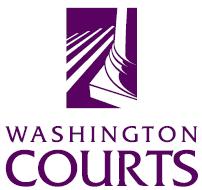 June 29, 2018

TO:		Judicial and Legal CommunitiesFROM:	Merrie Gough, Sr. Legal AnalystRE:	Draft Updates to the 71.05 RCW Involuntary Civil Commitment OrdersThe Washington Pattern Forms Committee updated the 71.05 RCW Involuntary Civil Commitment Orders.  The updates implement:Laws of 2018, ch. 305 (SSB 6124), Involuntary Commitment Act – Court Hearings by Video, Effective June 7 2018.Laws of 2018, ch. 201 (2ESHB 1388), §§ 3001 - 3037, Behavioral Health Authority – Transfer, Effective July 1, 2018.Laws of 2016, ch. 29 (E3SHB 1713), Ricky Garcia’s law effective April 1, 2018.Please note:  The transfer of authority, the primary purpose of Laws of 2018, ch. 201, can be summarized as follows:The Health Care Authority is the state’s behavioral health authority;The Department of Social and Health Services operates the state hospitals; andThe Department of Health licenses and certifies behavioral health providers and facilities.  (See Laws of 2018, ch. 201, §3025.)The table below contains detailed descriptions of the changes:MP 410Findings, Conclusions, and Order Committing Respondent for Involuntary Treatment or Less Restrictive Treatment(For 14-day commitment or 90-day LRA or 90-day AOT)On the first page, below the major heading “Hearing” and below the subheading “At the hearing,” to implement Laws of 2018, ch. 305, change the relevant check box options to reflect the option to appear by video and for witnesses the option to appear by telephone, as follows: “   Respondent   appeared in person    appeared by video   
 refused to appear   GAL   appeared in person  appeared by video    waived appearance   Petitioner appeared  in person    by video  and was represented by 	 DPA/AAG who appeared  in person    by video   Respondent's Attorney 	 appeared  in person    by video   Witness	 appeared  in person    by video or  
  under CR 43 by  telephone  ____   Witness	 appeared  in person    by video or  
  under CR 43 by  telephone  ____”In paragraph 6, in the first check box option, change “detox” to “detoxification.”In paragraph 11, “Involuntary Treatment,” to implement Laws of 2018, ch. 201 §§ 3001, 3009, and 3010, change the first check box option as follows:“14-Day Commitment.  The Respondent is detained for a period not to exceed 14 days of intensive inpatient treatment at this facility certified to provide treatment by the Department of Health:”In the same “14-Day Commitment” check box section, in the second sub-check box, change “detox” to “detoxification.”MP 420Findings, Conclusions, and Order Committing Respondent for Involuntary Treatment Or Less Restrictive Treatment (90-day, 180-day, 90-day LRA, 180-day LRA, 1-year LRA)On the first page, below the major heading “Hearing” and below the subheading “At the hearing,” to implement Laws of 2018, ch. 305, change the relevant check box options to reflect the option to appear by video and for witnesses the option to appear by telephone, as follows: “   Respondent   appeared in person    appeared by video   
 refused to appear   GAL   appeared in person  appeared by video    waived appearance   Petitioner appeared  in person    by video  and was represented by 	 DPA/AAG who appeared  in person    by video   Respondent's Attorney 	 appeared  in person    by video   Witness	 appeared  in person    by video or  
  under CR 43 by  telephone  ____   Witness	 appeared  in person    by video or  
  under CR 43 by  telephone  ____”Below the heading “The Court Orders,” in section 9, to implement Laws of 2018, ch. 201 §§ 3001, 3012, and 3013, change the text of the first check box option as follows:“	Inpatient Treatment.  The court orders  90 Days   180 Days of intensive inpatient treatment.  Respondent is remanded into the custody of DSHS or to a facility certified by DSHSthe Department of Health.”MP 441Order of ContinuanceOn the first page, below “for a continuance, and,” to implement Laws of 2018, ch. 305, change the relevant check box options to reflect the option to appear by video, and for witnesses the option to also appear by telephone, as follows: “   Respondent   appeared in person    appeared by video   
 refused to appear   GAL   appeared in person  appeared by video    waived appearance   Petitioner appeared  in person    by video  and was represented by 	 DPA/AAG who appeared  in person    by video   Respondent's Attorney 	 appeared  in person    by video   Witness	 appeared  in person    by video or  
  under CR 43 by  telephone  ____   Witness	 appeared  in person    by video or  
  under CR 43 by  telephone  ____”MP 445Order Setting Trial Date and Committing Adult for Involuntary Treatment Pending TrialBelow the heading “Hearing,” and below the sub-heading “At the hearing,” to implement Laws of 2018, ch. 305, change the relevant check box options to reflect the option to appear by video, and for witnesses the option to also appear by telephone, as follows: “   Respondent   appeared in person    appeared by video  
 refused to appear   GAL   appeared in person  appeared by video    waived appearance   Petitioner appeared  in person    by video  and was represented by 	 DPA/AAG who appeared  in person    by video   Respondent's Attorney 	 appeared  in person    by video”In section 2, in the paragraph beginning with “Escape and Recapture,” change:“Designated Mental Health Professional” to “Designated Crisis Responder.”MP 450Order for DismissalOn the first page, below the subheading “The following people were present at the hearing,” to implement Laws of 2018, ch. 305, change the last two boxes as follows:“   Petitioner appeared  in person    by video  and was represented  by 	 DPA/AAG who appeared  in person    by video    Respondent's Attorney 	 appeared  in person   
 by video”MP460Order Revoking Less Restrictive Alternative Treatment/Conditional ReleaseBelow the heading “Hearing,” and below the subheading “At the hearing,” to implement Laws of 2018, ch. 305, change the relevant check box options to reflect the option to appear by video, and for witnesses the option to also appear by telephone, as follows: “   Respondent   appeared in person    appeared by video   
 refused to appear   GAL   appeared in person  appeared by video    waived appearance   Petitioner appeared  in person    by video  and was represented by 	 DPA/AAG who appeared  in person    by video   Respondent's Attorney 	 appeared  in person    by video   Witness	 appeared  in person    by video or  
  under CR 43 by  telephone  ____   Witness	 appeared  in person    by video or  
  under CR 43 by  telephone  ____”In paragraph 2 “Adequate space for Respondent’s substance use disorder treatment,” in the first check box, change “detox” to “detoxification.”In paragraph 7. Remand and Commitment, to implement Laws of 2018, ch. 201, change the text of the first check box option as follows:“Remand and Commitment.  Respondent is remanded into the custody of DSHS or to a facility certified by DSHS the Department of Health for commitment:”Below the heading “Remand and Commitment,” in the second check box option, change “detox” to “detoxification.”MP 470Order After Review under RCW 71.05.235On the first page, below “Introduction” and below “The court ordered,” in the first check box option, change:“Designated Mental Health Professional” to “Designated Crisis Responder,” and change “DMHP” to “DCR.”